ЦЕНТР ОЛИМПИАД САНКТ-ПЕТЕРБУРГА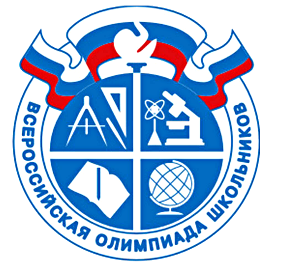 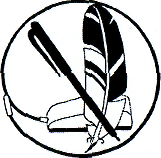 Список приглашенных на региональный этап всероссийской олимпиады школьников по литературе9 класс(2019-2020 учебный год)Список приглашенных на региональный этап всероссийской олимпиады школьников по литературе10 класс(2019-2020 учебный год)Список приглашенных на региональный этап всероссийской олимпиады школьников по литературе11 класс(2019-2020 учебный год)№ФИОРайонГладилина М.К.АдмиралтейскийБаглай А.С.ВасилеостровскийВласова К.М.ВасилеостровскийЮрьева В.Р.ВасилеостровскийСняткова Е.А.ВыборгскийЯхонтов О.А.ВыборгскийРыбкина М.А.КалининскийЕвдокимов А.М.КировскийКарпова К.В.КировскийЛим А.О.КировскийСергушева С.Р.КировскийАверьянова М.Г.КОАтаманова А.П.КОБлагодыренко Я.В.КОБулявичус З.М.КОВасильева А.И.КОВысотина А.Б.КОЗанина М.А.КОИванюк М.А.КОКондрашкина Е.И.КОКулахметова А.Р.КОМаксимкина А.А.КОПигулевская С.В.КОРостокин А.А.КОТхабисимов Е.А.КОФёдорова К.А.КОГригоренко М.С.КолпинскийЗахарова Е.В.КолпинскийКазаков А.О.КолпинскийКрачковская Д.Д.КолпинскийКривонос А.А.КолпинскийФедорова А.А.КолпинскийШавкина В.А.КолпинскийГригорьева А.М.КрасногвардейскийЛашина А.Ю.КрасногвардейскийШишканова Н.К.КрасногвардейскийЯмшанова Е.М.КрасногвардейскийЕрмоленко А.А.КрасносельскийГусева М.О.МосковскийЛяхович А.С.МосковскийПырин С.А.МосковскийЖаворонкова Е.О.НевскийБенисович Е.И.ПетроградскийКарасева А.П.ПетроградскийФедотова В.С.ПетроградскийКорзухина А.С.ПетродворцовыйМаксимова К.М.ПриморскийМартынова Е.М.ПриморскийПуляевская В.М.ПриморскийРоманова С.И.ПриморскийЧистякова М.А.ПриморскийКузьмичева А.М.ПушкинскийЧуприна А.Н.ПушкинскийШадрина А.В.ПушкинскийБыркова И.Д.ФПАчилова В.Н.ЦентральныйГарина А.А.ЦентральныйЕлинер В.И.ЦентральныйКреер А.Ю.ЦентральныйШаблакова В.С.Центральный№ФИОРайонГолецкая М.Н.АдмиралтейскийТамарина У.С.АдмиралтейскийЗахарова А.Д.ВасилеостровскийНаумова М.И.ВасилеостровскийПотапенко А.С.ВасилеостровскийСибирко В.В.ВасилеостровскийХассан А.Н.ВасилеостровскийКузнецова М.В.ВыборгскийХомылева С.А.ВыборгскийГончарова Л.А.КалининскийГорбатенкова В.М.КалининскийЕвсей К.А.КалининскийЖидкова П.С.КалининскийИльичёва Д.А.КалининскийСтадник В.Д.КалининскийСушинцова А.Г.КалининскийЧерниченко Л.Д.КалининскийНепочатых С.В.КировскийРодионов Р.А.КировскийАрцыман А.С.КОБалакина Д.М.КОГребенникова Ю.А.КОДемчишина К.А.КОЗахарова С.И.КОЗиндер Т.Л.КОКоробкина М.С.КОНовожилова А.Д.КОПопов Е.Д.КОСандомирский М.П.КОТкачев А.Г.КОВласова В.И.КолпинскийВолкова К.Д.КолпинскийЗахарова Е.Н.КолпинскийОсипова А.А.КолпинскийПайкова Л.В.КолпинскийСмирнова А.С.КолпинскийСмирнова И.А.КолпинскийСтепанова П.А.КолпинскийАзаревич К.И.КрасногвардейскийЗайцева С.С.КрасногвардейскийКарпухина К.Д.КрасногвардейскийСоколова Д.И.КрасногвардейскийСоляр Е.В.КрасногвардейскийСуханова А.М.КрасногвардейскийТагаева Д.А.КрасногвардейскийЧеповецкая А.В.КрасногвардейскийЭдомская А.С.КрасногвардейскийЛазорик С.Р.КрасносельскийМельникова У.А.КрасносельскийПрудниченко О.С.КрасносельскийСеверинова А.К.КрасносельскийВарбан Е.Д.КурортныйГаврилова С.В.МосковскийКлушина Д.И.МосковскийМаксимова Я.Ю.МосковскийМатях В.А.МосковскийРогатнева В.А.МосковскийАнисимова Д.С.НевскийТестова Е.Е.НевскийМашенин А.В.ПетроградскийГлушец Е.Ю.ПриморскийКарачёва М.А.ПриморскийКлючко Е.М.ПриморскийКосулина К.Д.ПриморскийМороз А.А.ПриморскийПогосян Д.В.ПриморскийСеребряк Д.В.ПриморскийБобровская С.И.ПушкинскийСоболева Е.А.ПушкинскийБогатырева Я.Д.ПушкинскийМакаров М.П.ФрунзенскийМаттинен А.Д.ФрунзенскийКрашенинников Н.В.ЦентральныйПетров  И.Д.ЦентральныйШестаков М.А.Центральный№ФИОРайонСмирнова С.В.АдмиралтейскийТребухина Т.С.АдмиралтейскийУрес Л.С.ВасилеостровскийЛукомец Г.С.ВыборгскийПономарёв И.И.ВыборгскийШамова С.Д.ВыборгскийАнтипина В.А.КалининскийВласова В.А.КалининскийСмирнова О.А.КалининскийТарасова Е.Н.КалининскийЧернова С.В.КалининскийШубодёрова Е.И.КалининскийГромов М.Ю.КОЛедяева А.Ю.КОМайкова А.А.КОМинеева Е.М.КОПетров Л.С.КОПоздышева А.А.КОЧернова К.С.КОГорская А.В.КолпинскийРеутова А.С.КолпинскийЧерная М.И.КолпинскийБражникова Д.Е.КрасногвардейскийСпаткай Е.Ю.КрасносельскийУдальцова А.Р.КрасносельскийХаренко А.Г.КурортныйМанойлов А.В.МосковскийМингалиев А.И.МосковскийМорозова Е.А.МосковскийСейнова А.Р.МосковскийШкадова Н.А.МосковскийВасильева К.С.НевскийМарченко Л.В.НевскийФролова В.Р.НевскийМанорик П.А.ПетроградскийРумянцева К.И.ПетроградскийМорозова А.Р.ПетродворцовыйЛопатина Д.С.ПриморскийЛяховенко П.А.ПриморскийПриходько А.М.ПриморскийСараева А.К.ПриморскийТюхина Т.В.ПриморскийМаркграф Л.ПриморскийГайдук А.Ю.ПушкинскийМихайлова С.ПушкинскийПашкова У.А.ФрунзенскийПершина А.А.ФрунзенскийПопова С.С.ФрунзенскийСеменова М.Ю.ФрунзенскийЮхневич Н.Д.ФрунзенскийГинева Д.С.ЦентральныйГой А.А.ЦентральныйГорда П.В.ЦентральныйЗемлянне А.А.ЦентральныйЗобкова П.К.ЦентральныйКостыря Е.М.ЦентральныйФролова Г.П.ЦентральныйМихайлова С.С.Пушкинский